Marine Teachers’ Association of New South Wales Inc 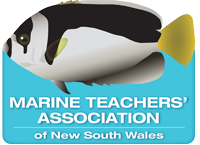 Menai High School, 40 Gerald Rd, Illawong, NSW, 2234Phone: 95437000        Fax: 95435513 ABN 55-006-815-223Boat Smart Program Enquiry FormSchool Name:                                                      School Contact Name:                                             School Contact Phone Number:                      School Contact Mobile Phone Number:        School contact email address:                        Will you have commenced the Boating Module prior to your Boat Smart day:        How many students do you intend on bringing:      Please note that if you have less than 10 students attending you may be combined with another small school group. There are also some requirements involved in participating in the Boat Smart Program: Boat Smart is only available to financial members of the MTANSW. This will be checked when your enquiry form is submitted. Any school booking a Boat Smart day must be completing the Boating Module as part of their coursework.While the costs of this program are heavily subsidised through a grant from Transport for NSW there is a $20 charge per student to participate. You must complete a Google Form on the day for data collection processes. Once completed this form should be emailed directly to the Coordinator of the Boat Hub that you plan on attending. They will then contact you to arrange a date and to finalise your booking pending availability. The Boat Hub Coordinator will confirm your booking after receiving this enquiry form on a first in best-dressed basis. If you are new to the Boat Smart Program you will be sent supporting resources to help you with the delivery of the boating module at your school. If you have any questions regarding the Boat Smart program please direct them to your local Boat Hub Coordinator. Boat Hub Coordinator Contact DetailsBallina 			Mick O’Connor 			michaeloconnor@onthenet.com.auPort Macquarie		Warren Bridge			warren.bridge@lism.catholic.edu.auWoolooware		Greg McNeill 			greg.mcneill1@det.nsw.edu.auGosford			David Rathbone 		david.rathbone@det.nsw.edu.auIllawarra		Brendon Fotheringham 		brendon.fotheringham@det.nsw.edu.auPresident: Jacqui Rogers, Menai High School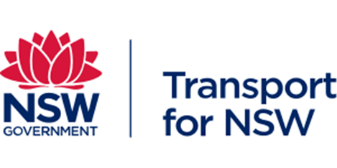 Vice Presidents; Dave Rathbone, TLSC-Berkeley Vale Campus,   Phil Ruxton, St Patricks College SutherlandSecretary; Lara Pratt, Kincumber High School              Treasurer; Claire Barber Kincumber High SchoolRegistrar; Rod McRobie, Kincumber High SchoolRegistered Office: Menai High School, Illawong, NSW, 2234